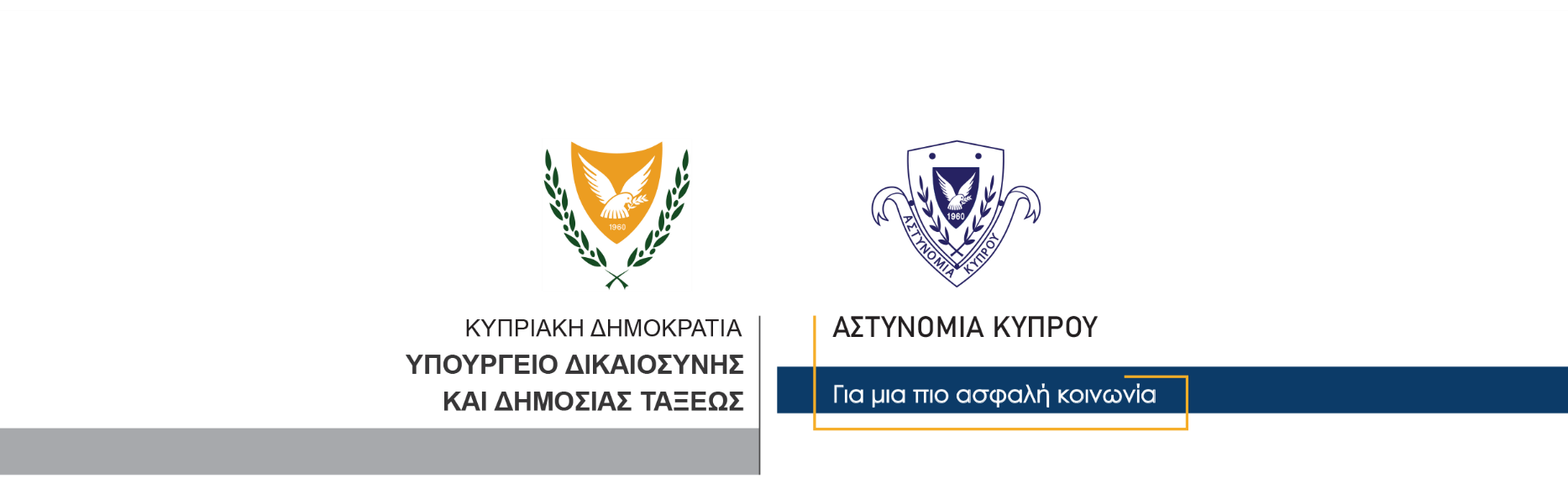 14 Μαΐου, 2021Δελτίο Τύπου 2 – Ποινές φυλάκισης σε τρία πρόσωπα για σωρεία διαρρήξεων κατοικιών και κλοπών	Ποινές φυλάκισης σε τρία πρόσωπα, δύο άνδρες ηλικίας 46 ετών και άνδρα ηλικίας 41 ετών, επέβαλε χθες, το Μόνιμο Κακουργιοδικείο στη Λεμεσό, μετά από εκδίκαση 20 συνολικά υποθέσεων διαρρήξεων και απόπειρας διαρρήξεων κατοικιών και κλοπών. Οι τρεις τους είχαν συλληφθεί τον περασμένο Ιούλιο, από μέλη της Αστυνομίας στη Λεμεσό.	Στα ίχνη των τριών καταδικασθέντων, οδήγησε την Αστυνομία, πληροφορία που λήφθηκε από πολίτη στις 15 Ιουλίου και ανάφερε ότι, αυτοκίνητο ενοικιάσεως περιφερόταν ύποπτα στην περιοχή πολυκατοικίας, στη Λεμεσό, σε συνδυασμό με τεκμήρια που συνέλεξαν τις προηγούμενες μέρες, οι ανακριτές του ΤΑΕ Λεμεσού, κατά τη διερεύνηση δύο υποθέσεων απόπειρας διάρρηξης διαμερίσματος, που βρίσκεται στην ίδια πολυκατοικία, καθώς και με άλλες πληροφορίες που είχαν ληφθεί από πολίτες.Μετά την πληροφορία που λήφθηκε για το ύποπτο αυτοκίνητο ενοικιάσεως, μέλη του ΤΑΕ Λεμεσού εντόπισαν την ίδια μέρα το όχημα, να βρίσκεται σταθμευμένο σε χώρο στάθμευσης πολυκατοικιών, στην περιοχή Πύργου, επαρχίας Λεμεσού και τέθηκε σε εφαρμογή οργανωμένη επιχείρηση με τη συμμετοχή μελών των ΤΑΕ και ΟΠΕ Λεμεσού, καθώς και μελών του τοπικού Αστυνομικού Σταθμού Μονής.Γύρω στις 2.00 το μεσημέρι, οι τρεις ύποπτοι, οδηγώντας το αυτοκίνητο, κατευθύνθηκαν προς τον αυτοκινητόδρομο Λεμεσού – Λευκωσίας και ανακόπηκαν για έλεγχο από τα μέλη της Αστυνομίας. Στην κατοχή ενός από αυτούς, εντοπίστηκε κλειδί διαμερίσματος, πολυκατοικίας, που βρίσκεται κοντά στο σημείο όπου προηγουμένως είχε εντοπιστεί σταθμευμένο το αυτοκίνητό τους και βάση Δικαστικού εντάλματος έρευνας, διεξήχθη έρευνα στο διαμέρισμα, όπου τα μέλη της Αστυνομίας εντόπισαν αντικείμενα που ομοίαζαν με τεκμήρια που εντοπίστηκαν από μέλη του ΤΑΕ Λεμεσού, κατά την εξέταση σκηνών συνολικά 14 διαρρήξεων και κλοπών, που είχαν διαπραχθεί στο αμέσως προηγούμενο χρονικό διάστημα, (Αστυνομικό Δελτίο Αρ. 2, ημερομηνίας 16/07/2020, σχετικό).Από τις εξετάσεις που ακολούθησαν της σύλληψης των τριών υπόπτων, οι δύο 46χρονοι συνδέθηκαν με τη διάπραξη των 14 διαρρήξεων, ενώ ο ένας 46χρονος συνδέθηκε με επιστημονική  μαρτυρία, με τη διάπραξη ακόμη έξι υποθέσεων διάρρηξης και κλοπής. Την ίδια ώρα, ο 41χρονος συνδέθηκε με μία από τις 14 διαρρήξεις με τις οποίες είχαν συνδεθεί οι δύο 46χρονοι.Με την ολοκλήρωση των αστυνομικών εξετάσεων από το ΤΑΕ Λεμεσού, η Αστυνομία προχώρησε στην άμεση καταχώρηση των 20 συνολικά υποθέσεων διαρρήξεων και κλοπών, για εκδίκαση τους από το Μόνιμο Κακουργιοδικείο στη Λεμεσό. Αφού το Μόνιμο Κακουργιοδικείο έκρινε ένοχους τους τρεις κατηγορούμενους, χθες Πέμπτη, επέβαλε στον πρώτο 46χρονο, ποινές φυλάκισης διάρκειας εξίμισι χρόνων, στο δεύτερο 46χρονο ποινές φυλάκισης διάρκειας τεσσερισήμισι χρόνων, ενώ στον 41χρονο, επέβαλε ποινές φυλάκισης διάρκειας 6 μηνών για τη διάρρηξη στην οποία αυτός είχε εμπλοκή.Τη διερεύνηση του μεγάλου αριθμού υποθέσεων διαρρήξεων και κλοπών είχε διεκπεραιώσει το ΤΑΕ Λεμεσού.								         Κλάδος ΕπικοινωνίαςΥποδιεύθυνση Επικοινωνίας, Δημοσίων Σχέσεων & Κοινωνικής Ευθύνης